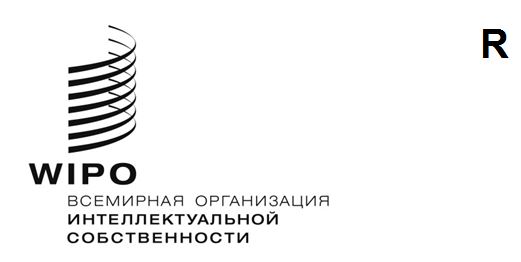 CDIP/27/8оригинал: английскийдата: 4 ноября 2021 г.Комитет по развитию и интеллектуальной собственности (КРИС)Двадцать седьмая сессия
Женева, 22–26 ноября 2021 г.Проектное предложение туниса «снижение показателей производственного травматизма и ПРОФЕССИОНАЛЬНОЙ заболеваемости посредством инноваций и интеллектуальной собственности»Документ подготовлен Секретариатом  	В письме от 21 октября 2021 г. Национальный институт стандартизации и промышленной собственности Туниса представил проектное предложение «Снижение показателей производственного травматизма и профессиональной заболеваемости посредством инноваций и интеллектуальной собственности» для рассмотрения на двадцать седьмой сессии КРИС.	Указанное письмо и проектное предложение содержаться в приложении к настоящему документу.	КРИС предлагается принять к сведению информацию, содержащуюся в приложении к настоящему документу.[Приложение следует]Республика ТунисМинистерство промышленности, энергетики
и горнорудной промышленности21 октября 2021 г.Уважаемый г-н Генеральный директор, Национальный институт стандартизации и промышленной собственности (INNORPI) имеет честь официально представить пилотный проект по использованию инноваций и интеллектуальной собственности для снижения показателей производственного травматизма и профессиональной заболеваемости в рамках работы Комитета по развитию и интеллектуальной собственности.Проект проектного документа прилагается к настоящему письму.Рассчитываем на Ваше незаменимое содействие и постоянный интерес к работе нашего учреждения и просим Вас, господин Генеральный директор, принять уверения в нашем глубочайшем уважении. С уважением,(Подпись) Риадх СуссиГенеральный директорНациональный институт стандартизации и промышленной собственности Дарен ТангГенеральный директорВсемирная организация интеллектуальной собственности[Конец приложения и документа]РЕЗЮМЕРЕЗЮМЕКод проектаDA_1_10_19_30_31НазваниеПроектное предложение Туниса «Снижение показателей производственного травматизма и профессиональной заболеваемости посредством инноваций и интеллектуальной собственности»Рекомендации Повестки дня в области развитияРекомендация 1:  Техническая помощь ВОИС, среди прочего, должна быть ориентирована на развитие, обусловлена потребностями и быть прозрачной с учетом приоритетов и конкретных потребностей развивающихся стран, в особенности НРС, а также различных уровней развития государств-членов, при этом деятельность должна включать сроки для завершения. В этой связи характер помощи, механизмы ее осуществления и процессы оценки программ технической помощи должны быть конкретизированы применительно к каждой стране.Рекомендация 10:  Оказывать помощь государствам-членам в развитии и совершенствовании национального институционального потенциала в области ИС путем дальнейшего развития инфраструктуры и других компонентов с целью повышения эффективности национальных учреждений ИС и установления справедливого равновесия между охраной ИС и интересами общества. Эта техническая помощь должна также распространяться на субрегиональные и региональные организации, занимающиеся вопросами интеллектуальной собственности.Рекомендация 19:  Инициировать обсуждения по вопросу о том, каким образом в рамках мандата ВОИС можно еще больше облегчить доступ к знаниям и технологиям для развивающихся стран и НРС в целях содействия творческой деятельности и инновациям, а также укрепить существующие виды такой деятельности в рамках ВОИС.Рекомендация 30:  ВОИС должна сотрудничать с другими межправительственными организациями в целях предоставления развивающимся странам, включая НРС, по их просьбе, рекомендаций о путях получения доступа и использования информации о технологии, связанной с ИС, в особенности в областях, представляющих особый интерес для запрашивающих сторон.Рекомендация 31: Выступить с согласованными государствами-членами инициативами, которые внесут вклад в передачу технологий развивающимся странам, в частности обратиться к ВОИС с просьбой об облегчении доступа к открытой для публики патентной информации.Краткое описание проектаПилотный проект призван помочь снизить показатели производственного травматизма и профессиональной заболеваемости в Тунисе и трех других развивающихся странах с помощью инноваций и использования инструментов интеллектуальной собственности.  Как объясняется ниже, предотвращение производственных рисков и улучшение условий труда является одной из ключевых задач для Туниса и других развивающихся стран.  Предпринимаются усилия по повышению безопасности и улучшению охраны здоровья на рабочем месте.    Одной из проблем в этой области является отсутствие соответствующих технологий, которые могут помочь предотвратить несчастные случаи и заболевания в каждом конкретном секторе и в каждой конкретной отрасли.  Соответствующие технологии необходимы для обеспечения безопасности инструментов и машин, используемых работниками, а также используемых работниками средств индивидуальной защиты (СИЗ).  Некоторые из таких технологий могут быть уже доступны, несмотря на отсутствие знаний о них у потенциальных пользователей в развивающихся странах или трудности с доступом к этим технологиям.  Кроме того, создание новых инновационных решений для снижения рисков, с которыми сталкиваются работники конкретной отрасли или конкретного сектора, также может иметь огромное значение.  Сотрудничество между пользователями, производителями и поставщиками инструментов, оборудования и СИЗ может способствовать обеспечению наличия соответствующих материалов и доступа к ним.  Это позволило бы снизить риск несчастных случаев и тем самым способствовало бы повышению конкурентоспособности предприятий.Дополнительная проблема связана с использованием контрафактных инструментов, оборудования и СИЗ, которые не соответствуют необходимым стандартам безопасности и охраны здоровья.  Повышение осведомленности о рисках, которые эти контрафактные материалы могут повлечь за собой для благополучия работников, также необходимо для предотвращения производственного травматизма и профессиональной заболеваемости.Для достижения этих целей в рамках пилотного проекта предлагается реализовать описанные выше стратегии и меры на основе сотрудничества между ключевыми субъектами, которые могут способствовать улучшению условий труда и повышению безопасности работников посредством инноваций и использования инструментов интеллектуальной собственности.Программы, в рамках которых будет осуществляться проектСвязи с другими программами/проектами Повестки дня в области развитияПроекты ПДР:  «Разработка инструментов для доступа к патентной информации» – этапы I и II (CDIP/4/6 и CDIP/10/13);  «Создание потенциала по использованию надлежащей и конкретной для данной технологии научно-технической информации в качестве решения идентифицированных проблем развития» (CDIP/5/6 Rev.)Связи с ожидаемыми результатами в Программе и бюджетеПродолжительность проекта36 месяцевБюджет проектаОбщий бюджет: будет подготовлен позднее2.	ОПИСАНИЕ ПРОЕКТА2.	ОПИСАНИЕ ПРОЕКТАВведениеВведениеС тех пор как Тунис обрел независимость в 1956 г., руководство страны направляло значительную часть национальных доходов на социально-экономическое развитие и в первую очередь улучшение условий жизни населения: была достигнута беспрецедентно высокая посещаемость школ, велась активная политика по эмансипации женщин, в 1966 г.  была запущена масштабная революционная программа планирования семьи для контроля над рождаемостью, а также внедрены инструменты компенсации и регулирования цен для поддержки бедных и малоимущих семьей.  Политика национальной солидарности в отношении бедных слоев населения постепенно расширялась, особенно с 1980-х гг. благодаря запуску Программы структурных преобразований, обусловленной структурными изменениями, произошедшими в мировой экономике, и наступлением новой эпохи глобализации.  Таким образом, сфера социального обеспечения занимает важное место в социальной политике Туниса, являясь отдельным вектором социально-экономического развития и играя ключевую роль в сохранении общественного спокойствия.Однако, несмотря на усилия государственных органов по созданию благоприятных для здоровья и спокойных условий труда, количество случаев, когда работник вынужден пропускать рабочие дни в результате производственной травмы или профессионального заболевания, по-прежнему велико. Такое положение дел может отрицательно сказаться на благополучии работников, а также росте и конкурентоспособности предприятия. Так, ежегодно регистрируется в среднем 46 000 случаев производственного травматизма, затрагивающих в общей сложности около 1 500 000 человек. Подавляющее большинство подобных инцидентов (94,5%) происходит на рабочем месте, остальные 5,5% приходятся на несчастные случаи, произошедшие по пути следования к месту работы.  Общая продолжительность перерыва в работе также является одним из параметров оценки серьезности происшествий и их пагубного воздействия на производительность.  По имеющимся данным, ежегодно общая продолжительность перерыва в работе составляет около 1 000 000 дней. Помимо этого, ежегодно фиксируется около 1600 случаев невыхода на работу по причине производственных заболеваний, и такой перерыв в работе может быть длительным либо постоянным в зависимости от тяжести заболеванияСкорее всего, аналогичная ситуация наблюдается и в других развивающихся странах.  По данным Международной организации труда, ежегодно в мире в результате несчастных случаев на производстве и профессиональных заболеваний погибает более 2,78 млн человек.  Кроме того, ежегодно фиксируется 374 млн несмертельных производственных травм, в результате которых продолжительность отсутствия работников на рабочем месте превышает 4 дня.  Невероятно высоки не только человеческие жертвы: экономическое бремя ненадлежащей практики в области охраны труда оценивается почти в 4 процента ежегодного мирового валового внутреннего продукта.В развивающихся странах проблемам охраны труда и здоровья обычно уделяется меньше внимания, но риски зачастую выше, чем в промышленно развитых странах.  Расширение неформальной экономики, а также подделка инструментов, оборудования и средств индивидуальной защиты усугубляют эту проблему и связанные с ней риски.  Стратегии, направленные на решение этой проблемы, многообразны, и требуются усилия различных субъектов.  В этой связи МОТ реализует проекты, направленные на повышение безопасности и улучшение охраны здоровья на рабочем месте и предотвращение производственных травм и профессиональных заболеваний в развивающихся странах.  В настоящее время в Тунисе и других странах реализуется проект под названием «Улучшение управления трудовыми отношениями среди микро-, малых и средних предприятий и поддержка перехода от неформальной к формальной экономике в Африке», преследующий две цели: (i) оказание поддержки национальным трудовым инспекциям для более эффективного обеспечения соблюдения установленных требований; и (ii) наращивание потенциала правительств, работодателей, работников и их представителей для повышения осведомленности о существующих нормах в области охраны труда и здоровья и обеспечения их выполнения.Интеллектуальная собственность также может способствовать этим усилиям, обеспечивая более безопасные условия для работников с помощью инновационных технологий.  Знание соответствующих технологий и доступ к ним необходимы для обеспечения безопасности инструментов и машин, используемых работниками, равно как и используемых работниками СИЗ.  Кроме того, большое значение имеет осведомленность о рисках, связанных с контрафактной продукцией, не отвечающей необходимым стандартам в области безопасности и охраны здоровья.С тех пор как Тунис обрел независимость в 1956 г., руководство страны направляло значительную часть национальных доходов на социально-экономическое развитие и в первую очередь улучшение условий жизни населения: была достигнута беспрецедентно высокая посещаемость школ, велась активная политика по эмансипации женщин, в 1966 г.  была запущена масштабная революционная программа планирования семьи для контроля над рождаемостью, а также внедрены инструменты компенсации и регулирования цен для поддержки бедных и малоимущих семьей.  Политика национальной солидарности в отношении бедных слоев населения постепенно расширялась, особенно с 1980-х гг. благодаря запуску Программы структурных преобразований, обусловленной структурными изменениями, произошедшими в мировой экономике, и наступлением новой эпохи глобализации.  Таким образом, сфера социального обеспечения занимает важное место в социальной политике Туниса, являясь отдельным вектором социально-экономического развития и играя ключевую роль в сохранении общественного спокойствия.Однако, несмотря на усилия государственных органов по созданию благоприятных для здоровья и спокойных условий труда, количество случаев, когда работник вынужден пропускать рабочие дни в результате производственной травмы или профессионального заболевания, по-прежнему велико. Такое положение дел может отрицательно сказаться на благополучии работников, а также росте и конкурентоспособности предприятия. Так, ежегодно регистрируется в среднем 46 000 случаев производственного травматизма, затрагивающих в общей сложности около 1 500 000 человек. Подавляющее большинство подобных инцидентов (94,5%) происходит на рабочем месте, остальные 5,5% приходятся на несчастные случаи, произошедшие по пути следования к месту работы.  Общая продолжительность перерыва в работе также является одним из параметров оценки серьезности происшествий и их пагубного воздействия на производительность.  По имеющимся данным, ежегодно общая продолжительность перерыва в работе составляет около 1 000 000 дней. Помимо этого, ежегодно фиксируется около 1600 случаев невыхода на работу по причине производственных заболеваний, и такой перерыв в работе может быть длительным либо постоянным в зависимости от тяжести заболеванияСкорее всего, аналогичная ситуация наблюдается и в других развивающихся странах.  По данным Международной организации труда, ежегодно в мире в результате несчастных случаев на производстве и профессиональных заболеваний погибает более 2,78 млн человек.  Кроме того, ежегодно фиксируется 374 млн несмертельных производственных травм, в результате которых продолжительность отсутствия работников на рабочем месте превышает 4 дня.  Невероятно высоки не только человеческие жертвы: экономическое бремя ненадлежащей практики в области охраны труда оценивается почти в 4 процента ежегодного мирового валового внутреннего продукта.В развивающихся странах проблемам охраны труда и здоровья обычно уделяется меньше внимания, но риски зачастую выше, чем в промышленно развитых странах.  Расширение неформальной экономики, а также подделка инструментов, оборудования и средств индивидуальной защиты усугубляют эту проблему и связанные с ней риски.  Стратегии, направленные на решение этой проблемы, многообразны, и требуются усилия различных субъектов.  В этой связи МОТ реализует проекты, направленные на повышение безопасности и улучшение охраны здоровья на рабочем месте и предотвращение производственных травм и профессиональных заболеваний в развивающихся странах.  В настоящее время в Тунисе и других странах реализуется проект под названием «Улучшение управления трудовыми отношениями среди микро-, малых и средних предприятий и поддержка перехода от неформальной к формальной экономике в Африке», преследующий две цели: (i) оказание поддержки национальным трудовым инспекциям для более эффективного обеспечения соблюдения установленных требований; и (ii) наращивание потенциала правительств, работодателей, работников и их представителей для повышения осведомленности о существующих нормах в области охраны труда и здоровья и обеспечения их выполнения.Интеллектуальная собственность также может способствовать этим усилиям, обеспечивая более безопасные условия для работников с помощью инновационных технологий.  Знание соответствующих технологий и доступ к ним необходимы для обеспечения безопасности инструментов и машин, используемых работниками, равно как и используемых работниками СИЗ.  Кроме того, большое значение имеет осведомленность о рисках, связанных с контрафактной продукцией, не отвечающей необходимым стандартам в области безопасности и охраны здоровья.ЦелиЦелиОбщая цель:Проект призван способствовать снижению показателей производственного травматизма и профессиональной заболеваемости посредством инноваций и использования инструментов интеллектуальной собственности.Конкретные цели:Оценка потребностей конкретной отрасли или конкретного сектора в том, что касается производственного травматизма и профессиональных заболеваний.Определение доступных инновационных технологий, которые могут удовлетворить потребности данной конкретной отрасли или данного конкретного сектора в снижении показателей производственного травматизма и профессиональной заболеваемости.Повышение осведомленности по вопросам интеллектуальной собственности и ее роли в улучшении условий труда.Создание эффективных и устойчивых сетей в целях укрепления сотрудничества между теми, кто пользуется инновационными разработками, и их авторами, а также передачи технологий в интересах снижения показателей производственного травматизма и профессиональной заболеваемости.Общая цель:Проект призван способствовать снижению показателей производственного травматизма и профессиональной заболеваемости посредством инноваций и использования инструментов интеллектуальной собственности.Конкретные цели:Оценка потребностей конкретной отрасли или конкретного сектора в том, что касается производственного травматизма и профессиональных заболеваний.Определение доступных инновационных технологий, которые могут удовлетворить потребности данной конкретной отрасли или данного конкретного сектора в снижении показателей производственного травматизма и профессиональной заболеваемости.Повышение осведомленности по вопросам интеллектуальной собственности и ее роли в улучшении условий труда.Создание эффективных и устойчивых сетей в целях укрепления сотрудничества между теми, кто пользуется инновационными разработками, и их авторами, а также передачи технологий в интересах снижения показателей производственного травматизма и профессиональной заболеваемости.СтратегияСтратегия2.3.1.	Сфера охватаПроект будет осуществляться в Тунисе и еще трех пилотных странах.2.3.2.	Критерии отбора стран-бенефициаровОтбор трех других пилотных стран будет производиться, в частности, на основе следующих критериев:наличие официально утвержденной национальной стратегии в области социального обеспечения и борьбы с производственным травматизмом и профессиональной заболеваемостью;явная заинтересованность политических органов в повышении конкурентоспособности предприятий путем создания эффективных цепочек стоимости и развития инновационного потенциала; иготовность страны выделять необходимые ресурсы для эффективного осуществления проекта и обеспечения долгосрочного характера его результатов.Государства-члены, которых заинтересует данный проект, должны представить предложения с краткой информацией по вышеизложенным аспектам. Государствам также следует указать ведомство, ответственное за управление проектом, и назначить лицо, которое будет осуществлять контроль за реализацией проекта.2.3.3.	Стратегия реализацииЦели проекта будут достигнуты с помощью стратегии реализации, подробно описанной ниже.  Каждое из мероприятий будет осуществляться в каждой из пилотных стран.Проведение экономического исследования, в рамках которого будет проанализировано влияние случаев производственного травматизма и профессиональных заболеваний на производительность труда в конкретной отрасли или конкретном секторе пилотной страны, а также будут определены потенциальные выгоды от использования соответствующих технологий.Оценка потребностей в технологиях в конкретной отрасли или конкретном секторе для предотвращения случаев производственного травматизма и профессиональной заболеваемости.  Для проведения такой оценки необходимо собрать информацию от всех заинтересованных сторон, например национальных учреждений, занимающихся вопросами производственного травматизма и профессиональной заболеваемости; руководителей и работников предприятий отрасли или сектора; поставщиков; университетов, исследовательских центров, технических центров и других разработчиков инноваций.Определение наиболее подходящих из существующих технологий, которые доступны для удовлетворения потребностей данной отрасли или данного сектора, с использованием патентных, научных и технических источников.Проведение национальных семинаров для повышения осведомленности всех заинтересованных сторон (государственных организаций, разработчиков инноваций и технологий, поставщиков, пользователей, работников) о влиянии инноваций, о важности доступа к соответствующим технологиям и использования соответствующих технологий, а также о рисках контрафакта в этой области.  Кроме того, семинары помогут создать эффективные сети для активизации сотрудничества между пользователями и разработчиками инноваций в этой области.Производство информационных материалов.2.3.1.	Сфера охватаПроект будет осуществляться в Тунисе и еще трех пилотных странах.2.3.2.	Критерии отбора стран-бенефициаровОтбор трех других пилотных стран будет производиться, в частности, на основе следующих критериев:наличие официально утвержденной национальной стратегии в области социального обеспечения и борьбы с производственным травматизмом и профессиональной заболеваемостью;явная заинтересованность политических органов в повышении конкурентоспособности предприятий путем создания эффективных цепочек стоимости и развития инновационного потенциала; иготовность страны выделять необходимые ресурсы для эффективного осуществления проекта и обеспечения долгосрочного характера его результатов.Государства-члены, которых заинтересует данный проект, должны представить предложения с краткой информацией по вышеизложенным аспектам. Государствам также следует указать ведомство, ответственное за управление проектом, и назначить лицо, которое будет осуществлять контроль за реализацией проекта.2.3.3.	Стратегия реализацииЦели проекта будут достигнуты с помощью стратегии реализации, подробно описанной ниже.  Каждое из мероприятий будет осуществляться в каждой из пилотных стран.Проведение экономического исследования, в рамках которого будет проанализировано влияние случаев производственного травматизма и профессиональных заболеваний на производительность труда в конкретной отрасли или конкретном секторе пилотной страны, а также будут определены потенциальные выгоды от использования соответствующих технологий.Оценка потребностей в технологиях в конкретной отрасли или конкретном секторе для предотвращения случаев производственного травматизма и профессиональной заболеваемости.  Для проведения такой оценки необходимо собрать информацию от всех заинтересованных сторон, например национальных учреждений, занимающихся вопросами производственного травматизма и профессиональной заболеваемости; руководителей и работников предприятий отрасли или сектора; поставщиков; университетов, исследовательских центров, технических центров и других разработчиков инноваций.Определение наиболее подходящих из существующих технологий, которые доступны для удовлетворения потребностей данной отрасли или данного сектора, с использованием патентных, научных и технических источников.Проведение национальных семинаров для повышения осведомленности всех заинтересованных сторон (государственных организаций, разработчиков инноваций и технологий, поставщиков, пользователей, работников) о влиянии инноваций, о важности доступа к соответствующим технологиям и использования соответствующих технологий, а также о рисках контрафакта в этой области.  Кроме того, семинары помогут создать эффективные сети для активизации сотрудничества между пользователями и разработчиками инноваций в этой области.Производство информационных материалов.